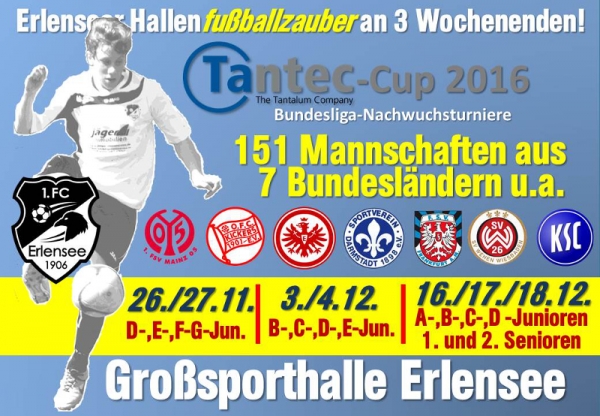 Die Termine für unser traditionelles Sommerturnier "Tantec Cup 2016" stehen nun fest. Der 1.FC 06 Erlensee wird 89 Teams bei 12 Turnieren und 3 Einlagespielen begrüßen dürfen. TSG Wieseck Wohnmaxx Masters Wohnmaxx-Hallenmasters U13 am 21.01.2017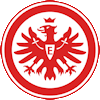 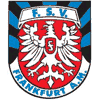 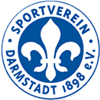 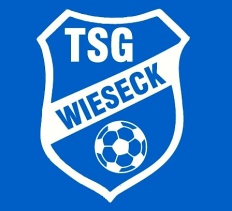 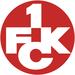 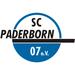 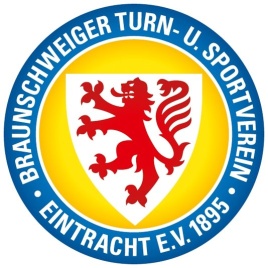 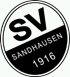 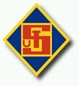 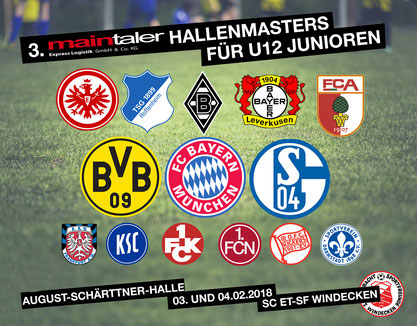 